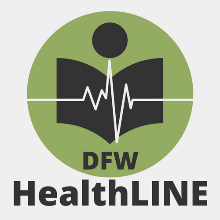 HealthLINE Meeting – April 15, 2021For questions concerning registration or technical issues, contactJane.Scott@UTSouthwestern.edu or Jon.Crossno@UTSouthwestern.eduAgenda9:00am-9:10
Welcome. Get everybody connected. 9:10-9:40
Business Meeting	Call to order	IntroductionsApproval of Minutes from Previous MeetingOld Business	Secretary’s Report:  Kristin Hannappel	Treasurer’s Report:  Mary Anne Fernandez	Archives Committee:  Elaine Cox 	Communications Committee Report: Jon Crossno	Mentoring Committee Report:  Alysha SappNew Business		Open Committee Chair Positions:			Membership Committee		Available Job Positions and Job ChangesInstitutional Announcements/Changes		RecognitionsAdjournBreak9:50am-10amProgram10:00am-10:10am	Virtual Program – Tech Talk			Introduction			Jane Scott10:55am-11:00am	Meeting Closing Remarks